國立屏東大學第41屆課程與教學論壇緣起與目的國立屏東大學過往與現今在師資培育上一直秉持著傳承與創新的使命，尤其對於教育革新特別賦予高度關注，以期維護豐厚傳統外，也能超越現有的教育思惟與視野。因應國際化時代、國內師資培育課程與國民教育革新，其中許多課題亟須一再對話、辯證與省思。本研討會以「教育革新」為主題，邀請國內外學者進行專題演講與圓桌論壇，希冀能透過經驗交流與互動對話，開展教育與社會嶄新格局。二、辦理單位：主辦單位：國立屏東大學教育學系、師資培育中心、教育學院協辦單位：中華民國課程與教學學會時間：108年10月18日（星期五）地點：國立屏東大學民生校區五育樓四樓國際會議廳課程與教學論壇活動與報名資訊: https://forms.gle/tyCVnn6iLQFjwrMh8 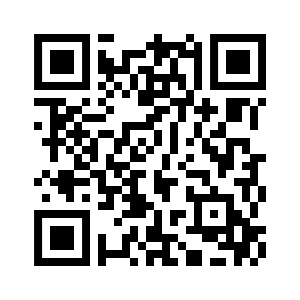 2019年第41屆 課程與教學論壇議程時間：108年10月18日（星期五）  地點：國立屏東大學(民生校區) 108年10月18日(第一天，Day one ) 108年10月18日(第一天，Day one ) 108年10月18日(第一天，Day one )時間Time時間Time議程 Event0900-092020報到 Registration0920-100040【開幕式】Opening Ceremony長官貴賓：潘文忠 部長/教育部          范巽綠 政務次長/教育部          鄭淵全 司長/教育部師資培育及藝術教育司          古源光 校長/國立屏東大學          楊智穎 主任/國立屏東大學師資培育中心          張芬芬 教授/臺北市立大學學習與媒材設計學系                  理事長/中華民國課程與教學學會頒獎儀式：學會最佳碩博士論文地點：五育樓4F-國際會議廳 1000-102020國外教育見習教育實習及國際史懷哲計畫記者會地點：五育樓4F-國際會議廳1020-103010團體照 Group Photo1030-112050專題演講Keynote Speech (I)主持人 Moderator：孫敏芝教授/國立屏東大學教育學系講題 Topic：師資培育的國際趨勢-多元國家觀點主講人 Keynote Speaker：Kirsti Lonka (國外學者專家-芬蘭)同步翻譯 Simultaneous Interpreter：地點：五育樓4F-國際會議廳1120-113010中場休息 Break1130-122050專題演講Keynote Speech (Ⅱ)主持人 Moderator：周愚文教授/國立臺灣師範大學教育學系講題 Topic：分科教材教法的檢討主講人 Keynote Speaker：黃政傑教授/靜宜大學教育研究所同步翻譯 Simultaneous Interpreter：地點：五育樓4F-國際會議廳1220-133070午餐 Lunch1330-150090師資培育論壇 Panel主持人 Moderator：張芬芬教授/臺北市立大學學習與媒材設計學系講題 Topic：師資職前教育課程基準的反省與前瞻與談人1 Panelist 1：楊智穎主任/國立屏東大學師資培育中心與談人2 Panelist 2：魏麗敏處長/國立臺中教育大學師資培育暨就業輔導處 與談人3 Panelist 3：黃嘉莉教授/國立臺灣師範大學師資培育與就業輔導處同步翻譯 Simultaneous Interpreter：地點：五育樓4F-國際會議廳1500-152020茶敍 Tea Break1520-165090國教革新論壇 Panel主持人 Moderator：方德隆院長/國立高雄師範大學教育學院 講題 Topic： 國教新課綱的前導實施與省思與談人1 Panelist 1：林永豐教授/國立中正大學/核心素養的前導實施與省思與談人2 Panelist 2：丘愛鈴教授兼處長/國立高雄師範大學/校本課程的實施與省思與談人3 Panelist 3：許誌庭教授/國立臺南大學/跨領域課程的實施與省思地點：五育樓4F-國際會議廳1650-170010第42屆承辦單位交接1700-賦歸 Farewell